Publicado en Ciudad de México el 28/05/2020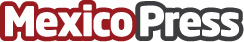 CIDP tiene listos sus próximos programas, pensados en la potencialización de los directivos de las empresasDos diplomados que marcan un antes y un después en la estrategia de los directivos de las organizaciones. CIDP Business School busca apoyar e impulsar a las empresas, con la implementación de diferentes enfoques directivos frente a la contingencia sanitaria y estructurar modelos empresariales para afrontar situaciones de adversidad económicaDatos de contacto:Andrea Peña Quiroz5534887118Nota de prensa publicada en: https://www.mexicopress.com.mx/cidp-tiene-listos-sus-proximos-programas Categorías: Marketing Sociedad Emprendedores Recursos humanos Ciudad de México Otras Industrias http://www.mexicopress.com.mx